Francis Bacon (1561-1626)etaInduktibismoa2.2. ENPIRISMO (XVII. eta XVIII. mendeak)Zientzian edo ikerketa zientifikoan akats iturburu aunitz aurki ditzakegu (aurrez orokortzea, adib.).Francis Baconen  ustez, lau nagusiki suertatzen dira, metaforikoki idoloak izendatu zituen:Idoloak: Printzipio dogmatikoak, aurreiritziak, Talde batek sortutako perjuizioak (kutsu negatiboa dutenak):Printzipioak:GeneralizazioaOrokortze goiztiarraKOBAZULOKO IDOLOAK: Aurreiritzi pertsonalak, gizakiaren dotazio genetikoan eramaten direnak, edo esperientzia, heziketa eta sentimenduen bidez azaleratzen direnak. Gizakiaren pertzepzioan eragina dezente zeukaten.Platon: Errealitatea kobazulotik irtetean.TRIBUKO IDOLOAK: Giza izaeraren barnean eramaten dira. Imajina, espero eta ikusi nahi duguna, errealitatean gertatzendena baino zerbait diferente aurkitu nahi dugu, kontzienteki edo inkontzienteki. Beraz, selektiboki hautematera eramaten gaitu gure nahiak.(Irakasleen itxaropenek, jarrerek, usteek eta aurreiritziek ikasleen portaeran sortutako efektua. Ord.: EFECTO DE PIGMALIÓN. Sin.: Rosenthal efektua.)MERKATUKO IDOLOAK: Hitzarekiko lotzen diren aurreiritzien menpekotasun zorrotza izaten da, etiketak eta ahozko deskripzioak baino ez dira. Baconen ustez, eztabaida filosofiko franko hitzen definizioetan egiten dugu errealitatearen izaeran oinarritu baino.Adibidea: Filibusterismo parlamentarioANTZERKIKO IDOLOAK: ikuspegi filosofiko edo teologikobatean itsu-itsuan sinesteagatik izandako aurreiritziak.Thomas Hobbes (1588-1679)etagiza izaeraPOLITIKA ETA PSIKOLOGIABere interesa nagusia zegoen politikan, bere ustez, gobernatzeko erarik zuzena zen monarkia absolutua (monarkikoa zen, peto-petoa). Leviatan (1651) Tratatuan, gizarte baten gizakiei buruzko ikerketa psikologikoa ezinbestekotzat hartu zuen monarkia absolutu, estatu eta gobernuaren mesederako, goraipatu zuen Monarkak giza izaera ezagutu behar zuela ikerketa horren bitartez.Lan polemiko hartan  eliza erabat agertzen zen monarkiaren menpean (kristauei haserretu egin ziena), gizakia izaki mekaniko bat bailitzan, eta aukeramena, ilusio bat baino ez zen.Bere ustez, gizakia jatorritik erasokor, berekoia, eta handinahia zen. Ondorioz, demokraziak ez zuen kontrolatu hau, askatasun aunitz eskaintzen ziolako populazioari, beraz, legea eta ordena betetzen zen, pertsonak eta eliza monarkaren menpean egonez gero.HOMO HOMINI LUPUS (Gizakia otsoa da gizakiarentzat berarentzat).Ildo horretatik, heriotzari izandako beldurrak sortzen omen zuen orden soziala.Freud: “Kulturaren ondoeza” = Gu inkontzienteki animali basatiak.John Locke (1632-1704)etaezagumena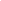 Apunteak: unitate molekularra: Atomista.Suak sentsazioa eman- Zentzumenak(ideia sinplea)- Hausnarketa (ideia konplexua).Ideia sinple batek soilik ezin du sortu ideia konplexu bat.Sua+Berokia+Tximinia: Berokia beste ideietatik at.LEHENENGO ETA BIGARREN NOLAKOTASUNATerminologia honen bidez bereizten zen fisikoki dagoena (objektua) eta bere esperientzia edo sentsazioa. Ikuspegi tradizionala (Grezia zaharrekoa, Galileok proposatukoa)Lehenengo nolakotasuna: errealitate fisikoaren ezaugarriakBigarren nolakotasuna: esperientzia subjektiboa eta psikologikoaBoyle Kimikari jarraituz, Lockek aurkezten du proposamen berezi eta berri bat:Objektu fisiko batean dagoen ezaugarria, ideia bat eragin dezakeena. Ezaugarri fisikoak (luzapena, forma, mugimendua, kantitatea, kualitatea, gogortasuna, etab.) Elementu fisiko eta psikologikoki esperimentatutakoa bat dira. Objektu fisikoak ere eragiten ditu errealitatearekin zer ikusia ez dituzten ezaugarriak (esperientzia subjektiboa: kolorea, soinua, zaporea, tenperatura, etab.)+Biak bereizteko, Inflexio puntua edo gakoa dago, NON?, zentzumenen zorroztasunean (agudez).Korpuskuluak: Nolakotasunak1.Mailakoak: Denok berak 2.mailakoak: Ez dute horrenbesteko zehaztasunaAdibidea: Gaztaina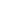 George Berkeley (1685-1753)etaespazio-pertzepzioaESSE EST PERCIPI (izan edo existitu = guk zerbait hauteman eta gu hautemanda izatea da)Bere filosofia izendatu da mentalismo, idealismo sensualista, espiritualismo enpirista.Ideia nagusia: kanpoko gauzei buruzko ezagumena ez zen garrantzitsuena, baizik eta hautemandako gauzetatik eragiten diren ideiak. Gauzak –bere ustez- soilik existitzen dira guk hautematen baditugu. Beraz, lehen mailako ezaugarriak ez dira existitzen bere filosofian.Hala ere, Locken bezala, Berkeleyk giza ezagumena kokatzen zuen ideien munduan. Lockek goraipatzen zuen ideiek elkarrengan eragiten zutela mundu enpiriko batean, eta interakzio horren ondorioz sortzen zirela.Kanpoko errealitatea ez zen materia, baizik eta gure pertzepzioa.Gure zentzumen bidez hautematen duguna da Jainkoaren pertzepzioa, denbora pasa ahala, guztiek berdin-berdin izaten duguna –Berkeleyk zion-.Jaungoikoak perzibitzen badu→ Existentzia duElizak gaizki ikusi:Gizakia materialismoanMonarkia elizaren gainetikMonarkia absolutuaren kritikaz:Monarkia parlamentarioaErregea azken arbitroa (nagusia, “monarkia diktadorea”)Erregeari eskaini liburuaLehen mailako ezaugarriak = gauza fisikoen ezaugarriak ez ziren existitzen (ez materialismoa)Bigarren mailakoak bai, pertzepzioak ziren.